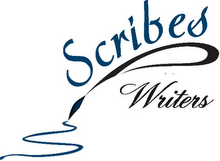 SCRIBES WRITERS  "POETIC LICENCE"Bush Verse POETRY COMPETITION 2024	                          Entry fee-  $10 per entry.Entrant Details (In block letters) $10 Per entry. EFT ONLY. (No cheques or money orders please.)Transfer/direct debt: Bendigo Bank. Account Name: South Barwon Community Centre- ScribesBSB: 633-000     Account Number: 131739328.  In the bank reference write the name of your poem. OR-   Send to:     Scribes Writers Poetry Competition -  Poetic License                                South Barwon Community Centre                              33  Mount Pleasant Road                              Belmont Victoria 3216Given Name:Surname:Surname:Postal Address:Suburb:State:State:Postcode:Preferred Phone No:Home:Mobile:Mobile:Email Address:Title of Entry (as it appears on the manuscript)Line Count (Excludes Title)I have read the conditions of entry to this Competition and agree to abide by them.Signed: 